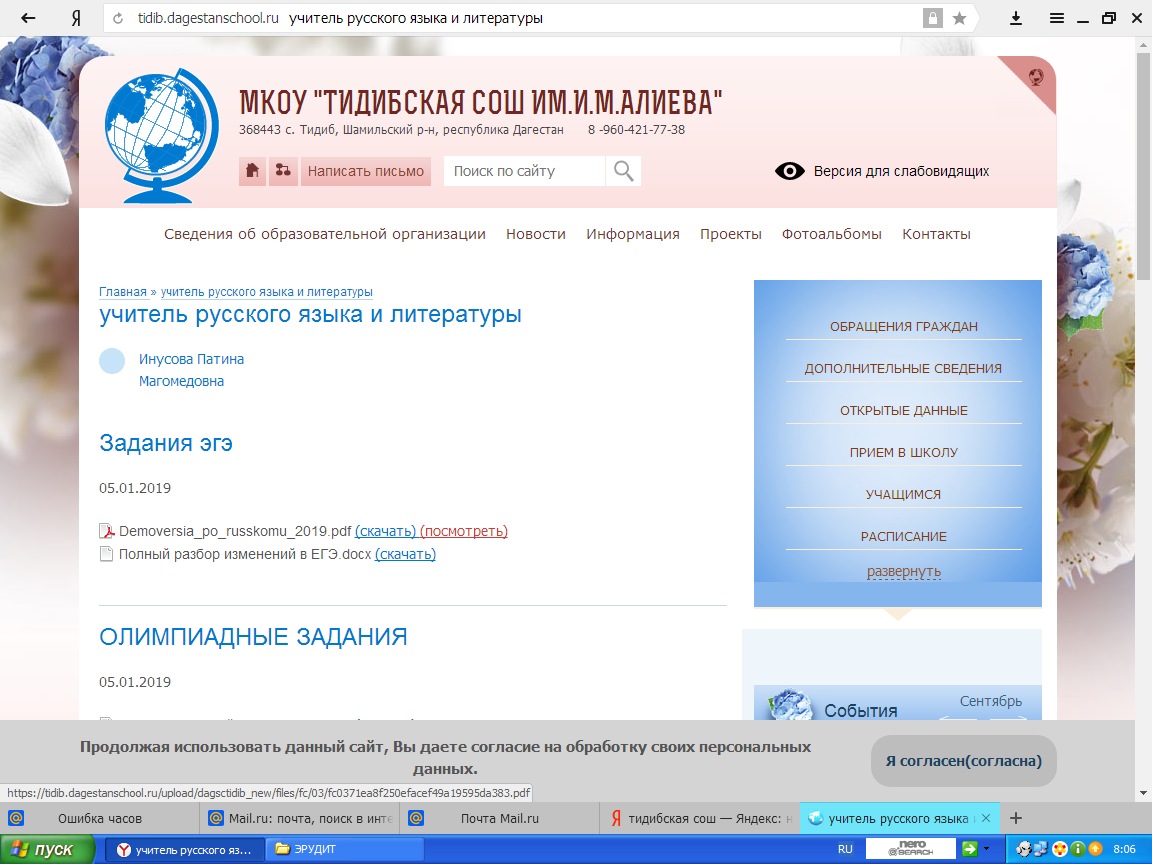 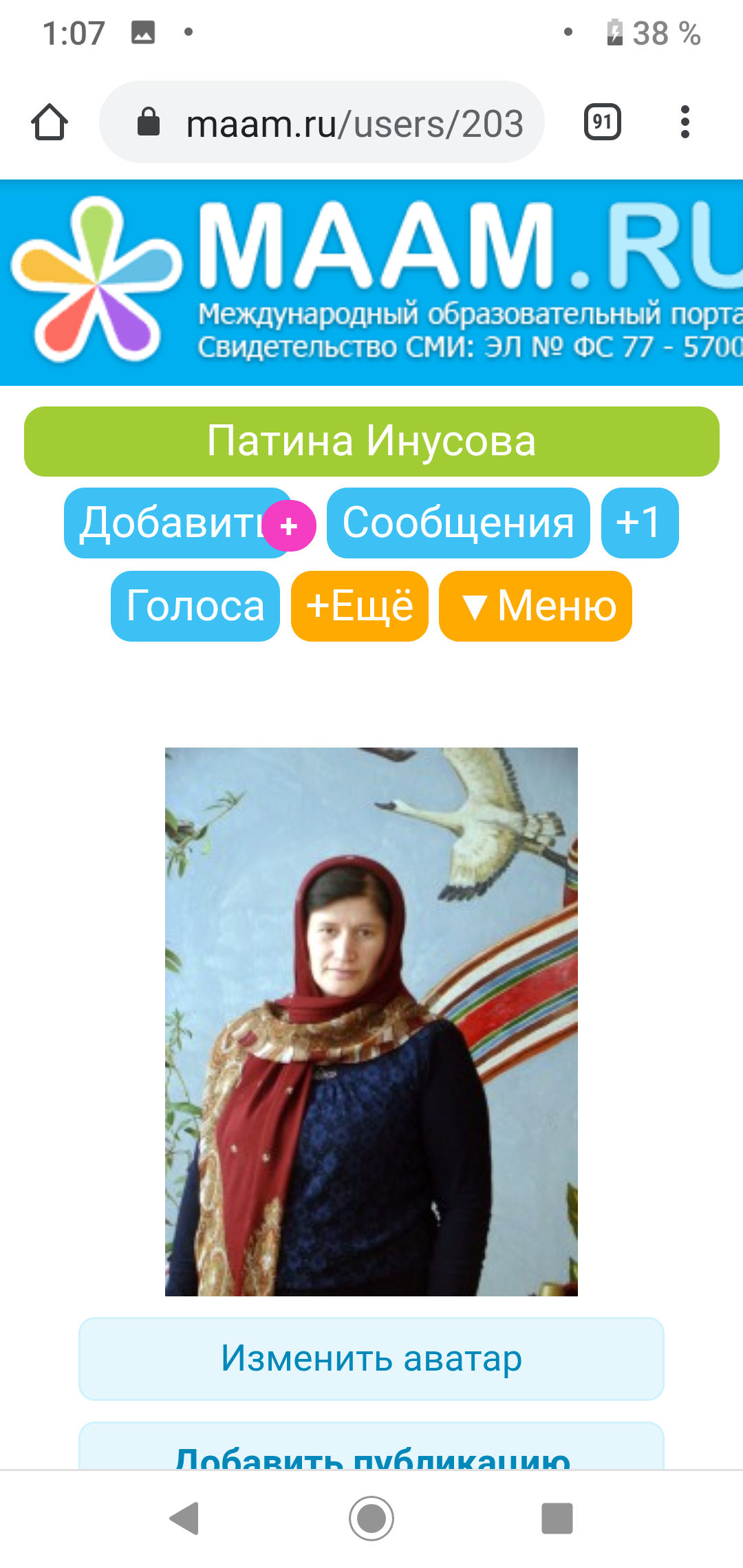 Скриншот   страницы  ИНФОУРОК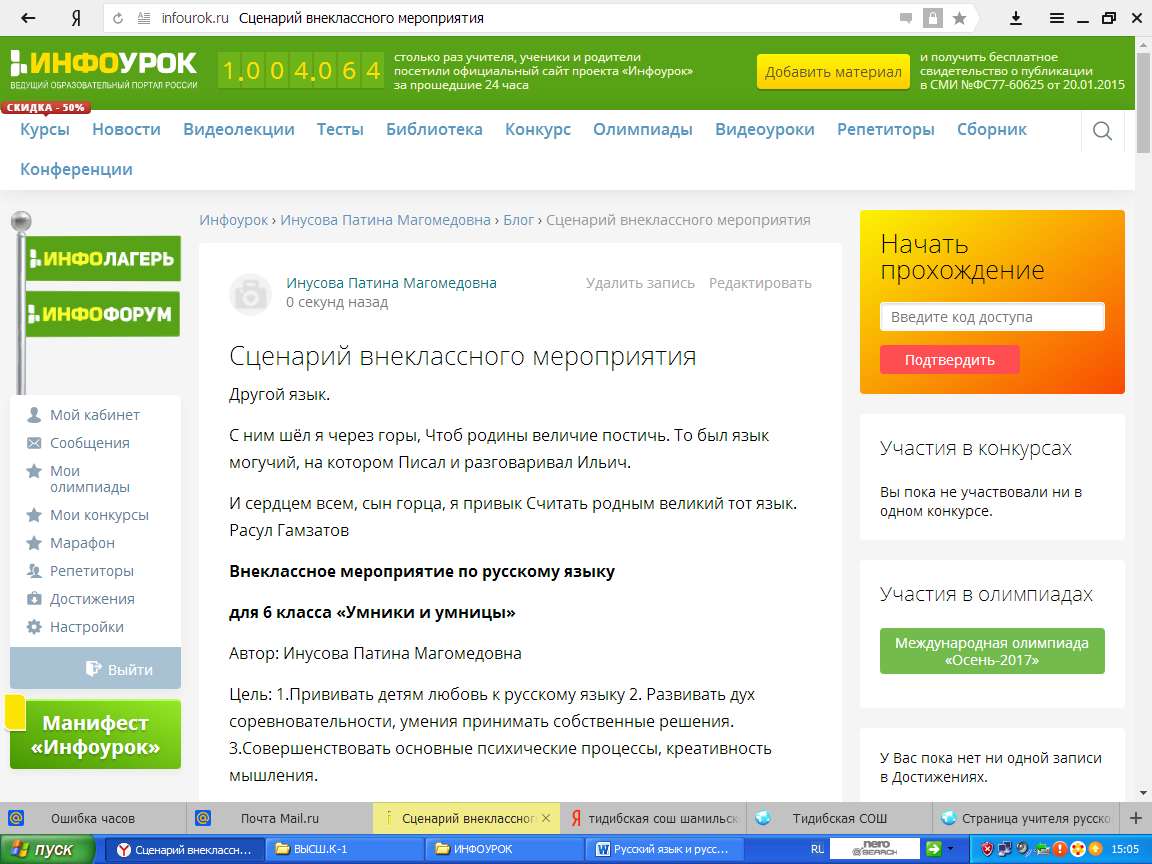 Скриншот   страницы  ИНФОУРОК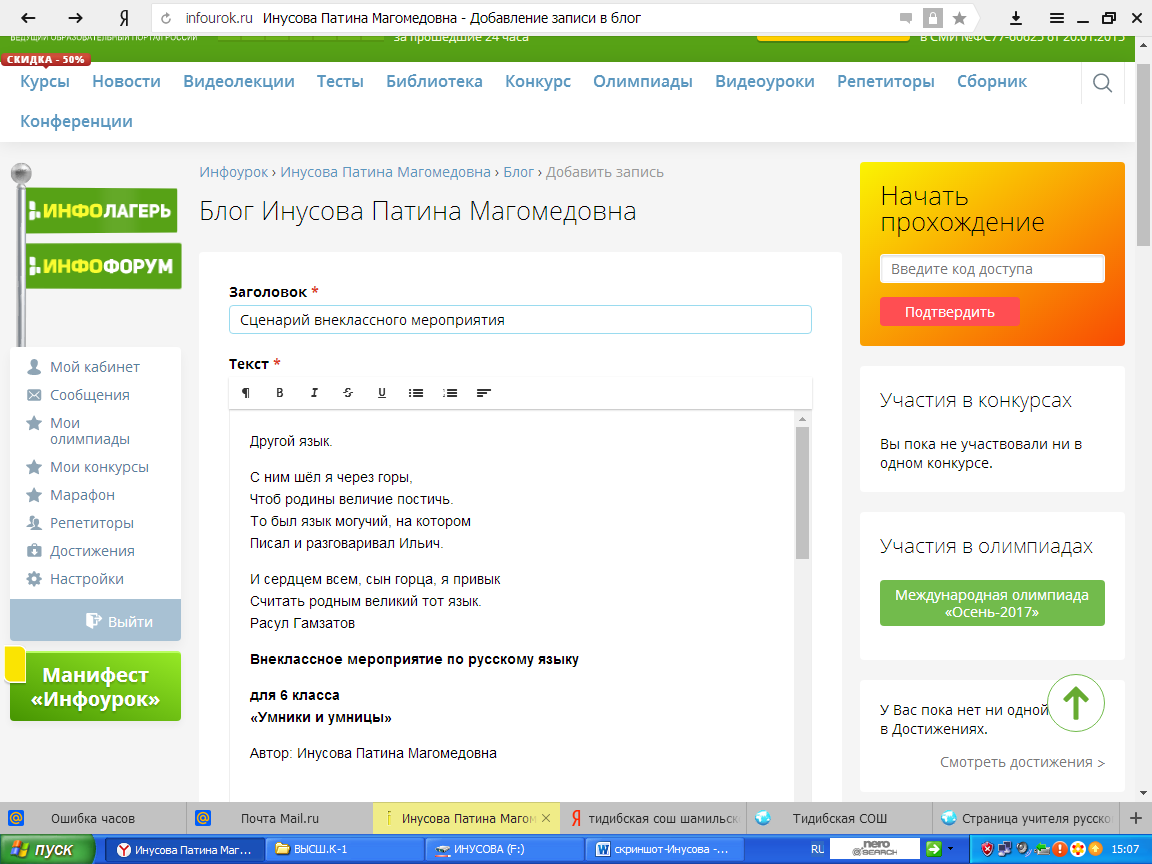 Скриншот   страницы  ИНФОУРОК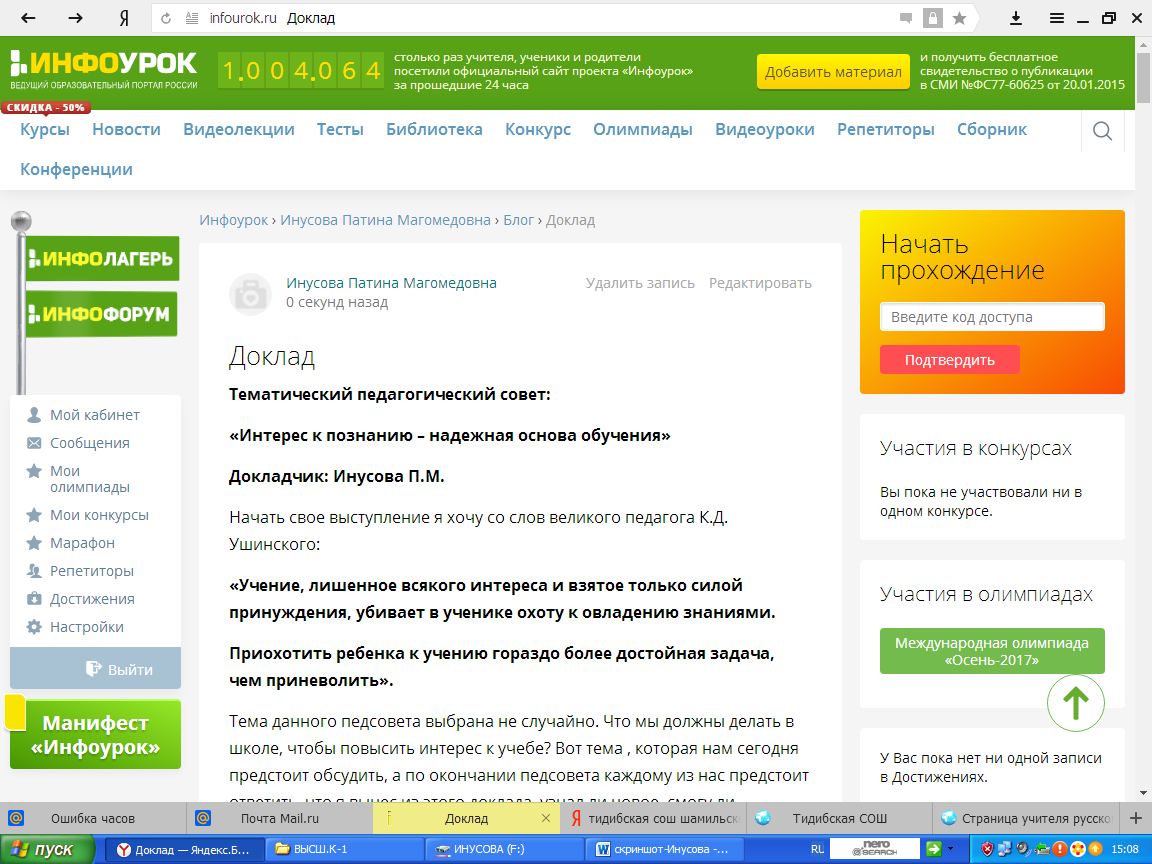 Скриншот   страницы  ИНФОУРОК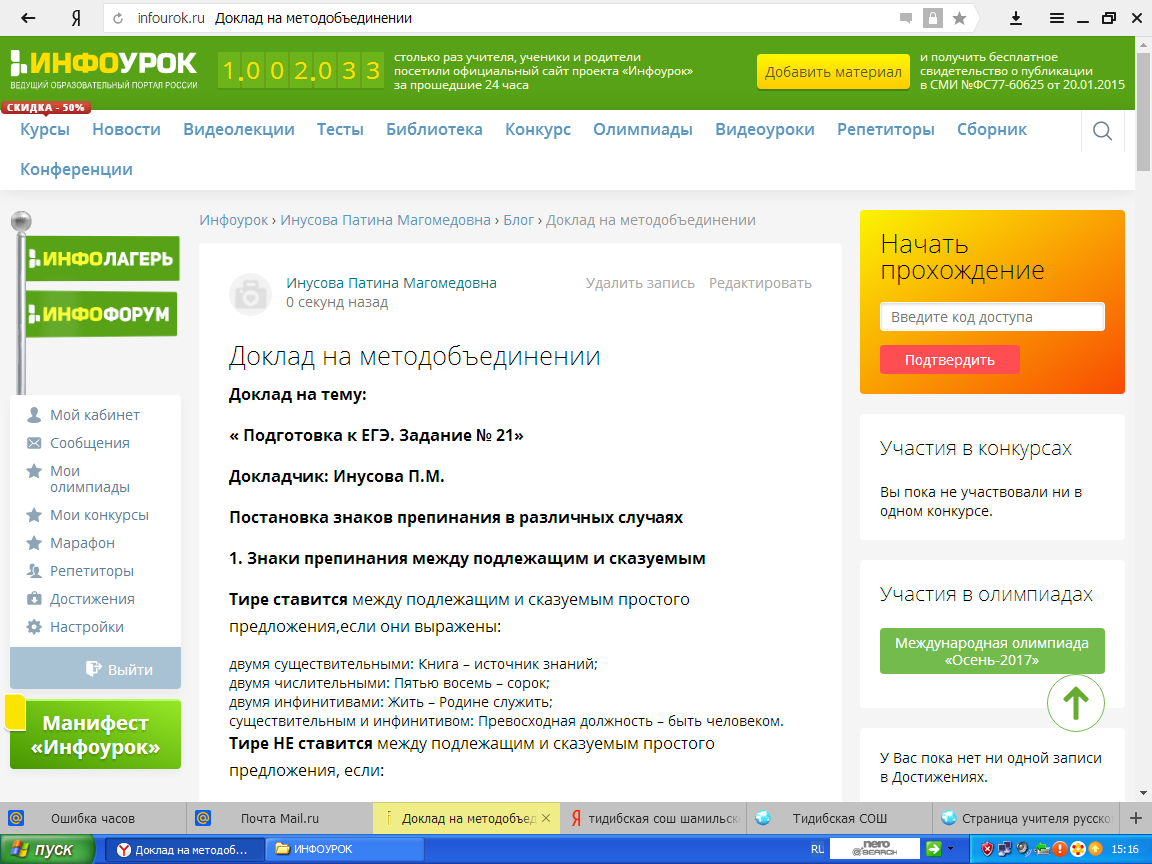              Скриншот   страницы  образовательной  организации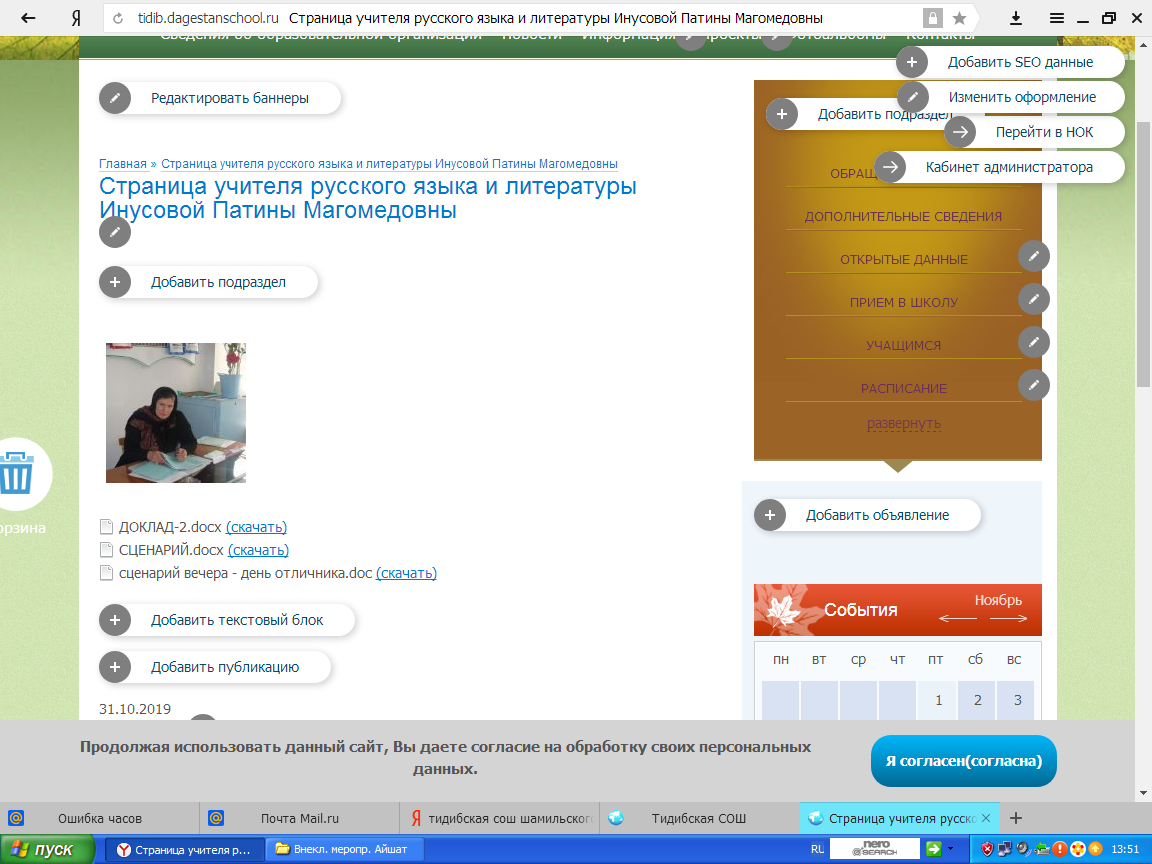 